Утверждаю:Руководитель техническогоотдела  ООО “НАГ”_____________Новиков С.В.___________________2017гМетодика проверки ИБП серии СМЕкатеринбург 2017гПеречень выполняемых работ при проведении ТО ИБПВнимание: Перед началом работ необходимо обеспечить наличие средств индивидуальной защиты от поражения электрическим током: диэлектрические инструменты, диэлектрические перчатки, диэлектрические коврики. 1.	Вскрытие защитных панелей, визуальный осмотр источника бесперебойного питания, компонентов, узлов и модулей. Проверка наличия контура заземления2. 	Проверка АКБвизуальный осмотр на предмет повреждений, вздутий, окисленийправильность подключения цепи АКБколичество подключенных АКБ, сверяем с настройками ИБП2.	Снять напряжение с токоведущих частей (обесточить ИБП)Проверка физического подключения коммуникацийналичие окисленийослабление крепежаповреждение проводовправильность подключения, согласно инструкции3. 	Работа от сетизапуск ИБП от трехфазной сетиИБП переходит в штатный режим работы, полностью запустившисьсмотрим показания выходных параметров на панели мониторинга, сравниваем их с показаниями измерительного прибора. Проводим сравнения с нагрузкой и без нее.проводим сравнения измеренной мощности нагрузки с фактически приложенной.4. 	Работа от АКБпроизводим отключение трехфазной сети от ввода ИБПфиксируем переход ИБП на режим работы от АКБ, что подтверждается соответствующей индикациейсмотрим выходные параметры, наличие отклонений5. 	Форма сигналапроводим сравнение формы сигнала на входе и на выходе ИБП по каждой из фаз.проводим сравнение формы сигнала на выходе, с нагрузкой и без нагрузкипроводим сравнение формы сигнала на выходе при работе от сети и при работе от АКБ6. 	Работа в режиме Bypassинициируем переход ИБП в режим байпас, нажатием соответствующей кнопки пульте управления (BYP)переходим в обычный режим, нажатием соответствующей кнопки на пульте управления (INV)переходим в режим байпас, используя сервисный ручной переключатель (maintenance)7. 	Авария одного из силовых модулей (для схемы с резервированием)имитируем выход из строя одного силового модуля: выкручиваем все болты, которые фиксируют модуль, извлекаем модуль. Вся нагрузка должна распределиться между оставшимися модулями.устанавливаем модуль обратно, закручиваем все болты. Должна начаться инициализация модуля, после чего значения нагрузка вновь должна распределиться между всеми модулями.8. 	Мониторингмониторинг осуществляется непосредственно на панели управления ИБП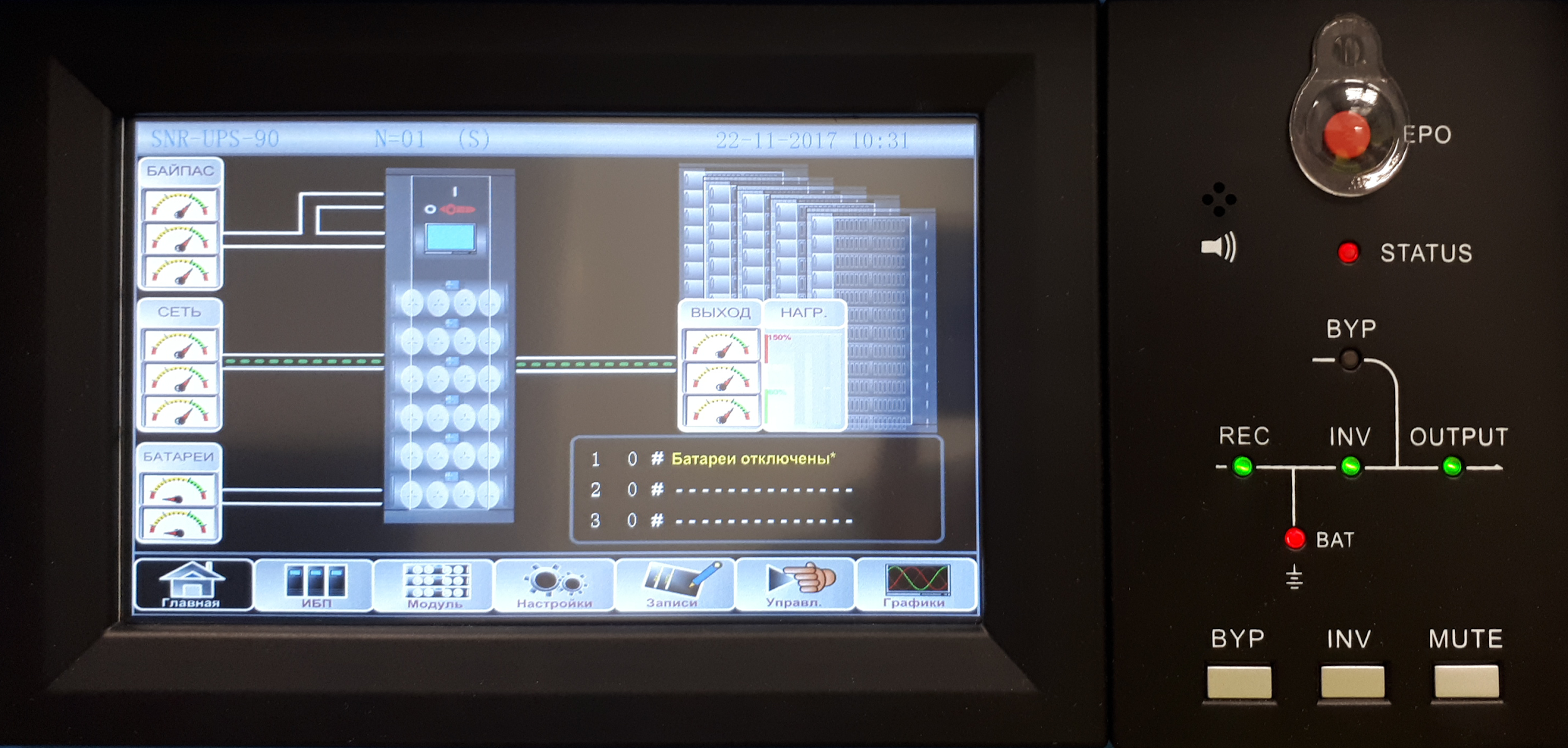 здесь присутствует вся необходимая информация о текущей работе ИБП: входное\выходное напряжение, частота, ток на входе\выходе по каждой фазе, нагрузка в процентах и Ваттах, напряжение и ток протекающие через АКБ….-	мониторинг осуществляется посредствам SNMP-карты 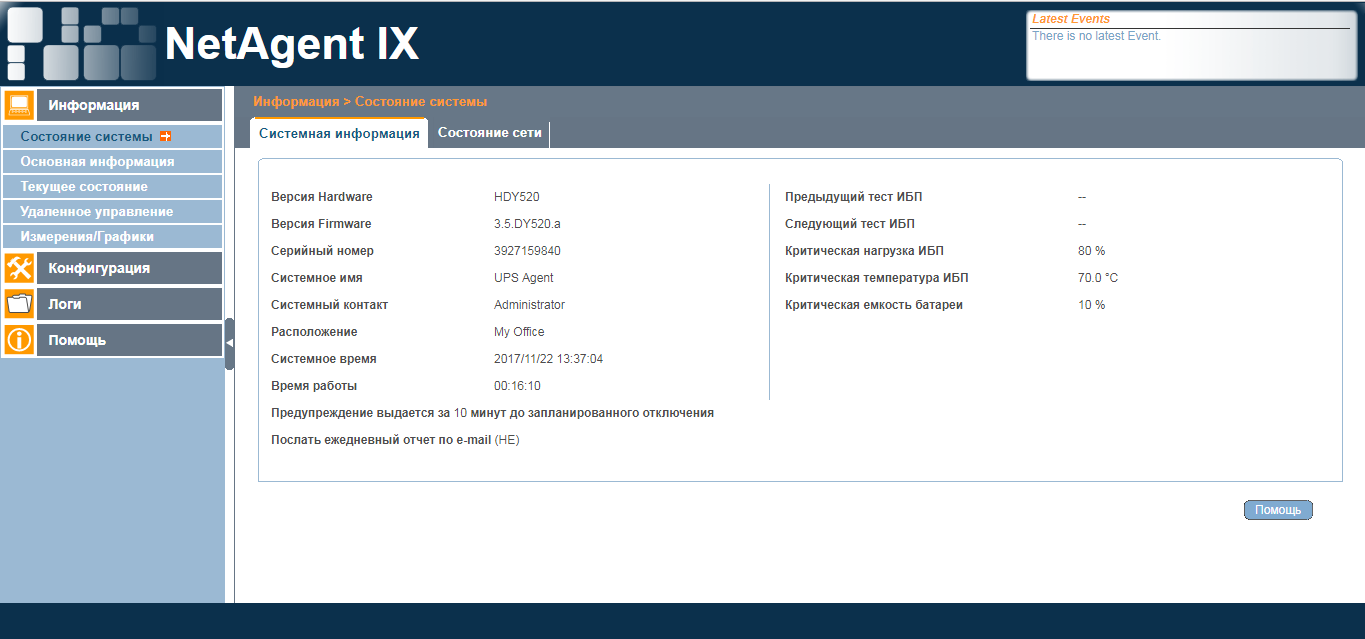 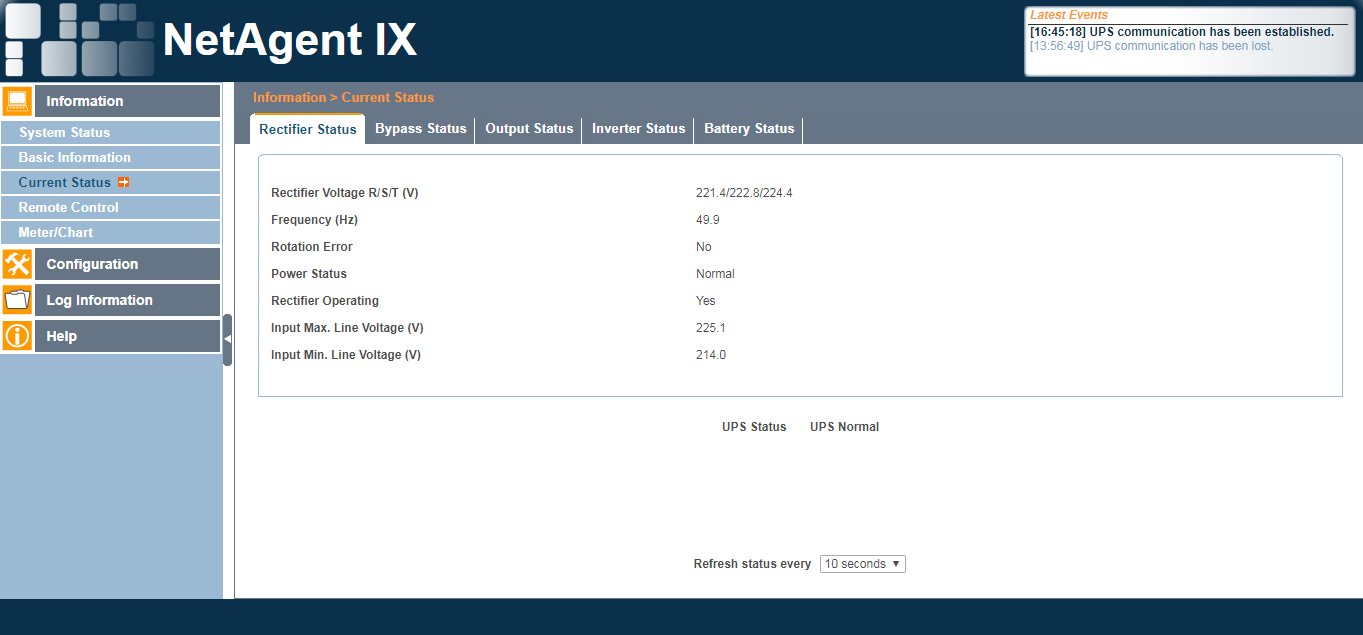 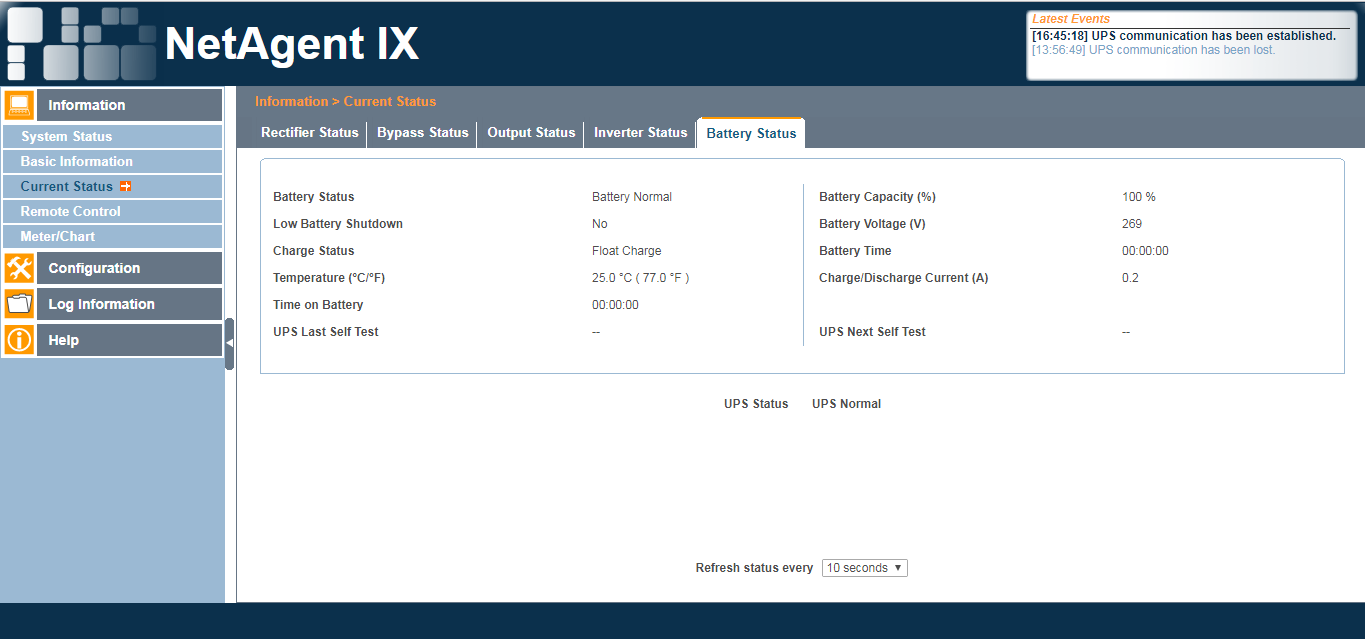 позволяет отслеживать напряжение на входе\выходе, частоту на входе\выходе, нагрузку по каждой фазе в процентном эквиваленте, текущий статус работы, наличие аварий.. А так же позволяет хранить лог данных и отправлять уведомления посредствам SNMP протокола.9. 	Разрыв цепи АКБотключаем АКБИБП сигнализирует о потери связи с АКБ, о чем пишет на экране управления.10.	Проверка режимов работы ИБП – нормальный режим, режим статического байпаса, режим сервисного байпаса, режим от батарей. Проверка корректности перехода между режимами.11.	Измерение входных и выходных параметров ИБП (напряжение и частота на входе/выходе, потребляемые токи, рабочая температура и т.д.) в различных режимах. 12.	Проверка мониторной панели (кнопки управления, индикация ЖК-экрана, световая и звуковая сигнализация).13.	Проверка сопротивления изоляции подведенных к ИБП коммуникаций14.	Проверка конденсаторов, установленных в ИБПАккумуляторные батареи1.	Визуальный осмотр аккумуляторов и силовых соединений на предмет отсутствия утечек электролита, вздутостей и окислившихся контактов.2.	Выборочная проверка параметров аккумуляторных батарей (контрольный замер емкости, напряжения)3.	Протяжка соединений.Акт о проведенных работах Этап 1.Этап 2.Этап 3.Этап 5.Диагностику провел ____________________________/____________(ФИО/подпись)Дата_________________________Внешний осмотр ИБПВнешний осмотр ИБПвизуальные повреждениязагрязненияинтенсивность работы теплоотводящих вентиляторовРегистрируем показания непосредственно с дисплея ИБПРегистрируем показания непосредственно с дисплея ИБПвходное напряжение (А,В,С)входная частота (А,В,С)выходное напряжение (А,В,С)выходная частота (А,В,С)напряжение на АКБ (положительное\отрицательное плечо)уровень заряда АКБ (%)температура инвертора (каждый силовой модуль)нагрузка в %нагрузка в Амперахнагрузка в ВаттахРегистрируем показания с карты мониторингаРегистрируем показания с карты мониторингавходное напряжение (А,В,С)входная частотавыходное напряжение (А,В,С)выходная частотанапряжение на АКБуровень заряда АКБнагрузка по фазам в %Проводим испытания, в режиме работы от АКБПроводим испытания, в режиме работы от АКБотключить вводное питание соответствующим автоматом в РЩотключить вводное питание соответствующим автоматом в РЩИБП перешел на режим работы от АКБвыходное напряжение (А,В,С) по показаниям ИБПвыходное напряжение (А,В,С) по показаниям модуля мониторингаформа сигнала при работе от АКБ (А,В,С)включаем вводное питаниевключаем вводное питаниеИБП перешел на работу от сетиПроводим испытания в режиме сервисного байпасаПроводим испытания в режиме сервисного байпасаИБП перешел на режим работы байпас после соответствующей команды с пульта управленияИБП вернулся из режима байпас после соответствующей команды с пульта управленияИБП перешел на режим работы байпас после включения рубильника MaintenanceИБП вернулся из режима байпас после выключения рубильника MaintenanceЭтап 4. Осмотр и диагностика АКБЭтап 4. Осмотр и диагностика АКБвнешние повреждения АКБ (деформация, вздутие корпуса)температура каждого АКБвнутреннее сопротивление АКБ (проверяем через час после отключения от ИБП)наличие окислившихся контактовПроводим анализ формы сигнала при помощи осциллографа (режим работы от сети)Проводим анализ формы сигнала при помощи осциллографа (режим работы от сети)форма сигнала на входе/выходе фаза Аформа сигнала на входе/выходе фаза Вформа сигнала на входе/выходе фаза СПроводим анализ формы сигнала при помощи осциллографа (режим работы от АКБ)Проводим анализ формы сигнала при помощи осциллографа (режим работы от АКБ)форма сигнала на выходе фаза Аформа сигнала на выходе фаза Вформа сигнала на выходе фаза С